11A. Classroom Staff (Workforce) Advance Letter (Spanish): Initial contact 1 - First contact with classroom staff spawned from center-based provider survey.  Estimado/a [FNAME LNAME], Necesitamos su ayuda con un estudio importante sobre el cuidado de niños en los Estados Unidos. En el 2012, la Encuesta Nacional de Cuidado y Educación de Edad Temprana (NSECE por sus siglas en inglés) entrevistó a más de 5,500 miembros del personal de salones de clase de cuidado y educación de edad temprana para crear el primer perfil nacional de la fuerza laboral de maestros y cuidadores en centros de cuidado y educación de edad temprana. En el 2019, vamos a recopilar nueva información para actualizar este perfil y para saber cómo los cambios recientes en las políticas y los programas han afectado a las personas que trabajan directamente con niños en salones de clase. Por favor, le pedimos que participe en nuestro estudio, la encuesta NSECE del 2019. Un administrador u otro líder en su centro de cuidado previamente han aportado información valiosa para este estudio. A fin de entender mejor las experiencias del personal del salón de clase, usted también fue seleccionado/a al azar para participar en este estudio. Sus respuestas informarán la amplia variedad de maneras como se invierten los fondos públicos para ayudar a apoyar el cuidado y la educación de edad temprana, así como los servicios relacionados. Como muestra de agradecimiento por su participación, le enviaremos una tarjeta regalo de $10 por completar la encuesta.Para comenzar, ingrese la URL segura en el navegador web de cualquier computadora o dispositivo móvil e ingrese el número PIN y Contraseña únicos:Dirección URL: [https://XYZ/]PIN: [WEBPIN]          Contraseña: [WEBPWD]El Centro de Investigación de Opinión Nacional en la Universidad de Chicago conocido como NORC (National Opinion Research Center), está realizando este estudio en nombre del Departamento de Salud y Servicios Humanos de los Estados Unidos. Participación es voluntaria. La encuesta tomará aproximadamente 20 minutos y sus respuestas se mantendrán privadas. Puede saltar cualquier pregunta o finalizar la encuesta en cualquier momento. Si tiene alguna pregunta o necesita ayuda para comenzar, llame al [PHONE] o envíe un correo electrónico a [EMAIL]. Personas como usted desempeñan un papel fundamental en el cuidado de los niños de nuestra nación. Es importante que cada persona seleccionada participe para obtener una imagen completa de los servicios de cuidado y educación de edad temprana en su área.   ¡Necesitamos su ayuda para que este estudio tenga éxito!Gracias,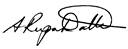 A. Rupa Datta, Ph.D.Directora del Proyecto NSECE de 2019NORC en la Universidad de Chicago11B. Classroom Staff (Workforce) Thank You/Reminder Postcard (Spanish): Initial contact 2 - Sent to classroom staff who have not yet participated approximately two weeks after the mailing of the advance letter.Estimado/a [FNAME LNAME], Recientemente le enviamos una carta solicitándole que completara una encuesta sobre cómo cuidamos a los niños en los Estados Unidos. Su respuesta ayudará al Departamento de Salud y Servicios Humanos de los Estados Unidos a entender cómo los recientes cambios en las políticas y los programas han afectado a personas como usted que trabajan directamente con niños en el salón de clase.La encuesta tomará aproximadamente 20 minutos. En agradecimiento por su participación, le enviaremos una tarjeta regalo de $10 por completar la encuesta.Si ya ha completado esta encuesta, ¡gracias! Si no, le pedimos que lo haga lo antes posible. Puede acceder a la encuesta escribiendo la URL segura en el navegador de cualquier computadora o dispositivo móvil e ingresando su número PIN y Contraseña únicos:Dirección URL: [https://XYZ/]PIN: [WEBPIN]          Contraseña: [WEBPWD]Si tiene alguna pregunta, comuníquese con nosotros a través de [EMAIL] o [PHONE]. ¡Gracias!11C. Classroom Staff (Workforce) Follow-up Letter (Spanish): Initial contact 3 - Sent to classroom staff who have not yet participated approximately two weeks after the mailing of the thank you/reminder postcard. A self-administered paper-and-pencil questionnaire may be included with the mailing for some cases.Estimado/a [FNAME LNAME], Recientemente nos comunicamos con usted para pedirle su ayuda con un estudio importante sobre cómo cuidamos a los niños en los Estados Unidos. Este estudio tiene el patrocinio del Departamento de Salud y Servicios Humanos de los Estados Unidos (HHS), una de las principales fuentes de apoyo público para el cuidado de niños pequeños y de edad escolar en nuestro país. Sus respuestas ayudarán a las agencias gubernamentales y locales a entender mejor las experiencias de la fuerza laboral de cuidado y educación de edad temprana y les ofrecerán oportunidades para mejorar sus conocimientos y habilidades. En agradecimiento por su participación, le enviaremos una tarjeta regalo de $10 por completar la encuesta. El Centro de Investigación de Opinión Nacional en la Universidad de Chicago conocido como NORC (National Opinion Research Center) está realizando este estudio en nombre de HHS. La encuesta toma aproximadamente 20 minutos. Participación es voluntaria y sus respuestas se mantendrán privadas. Puede saltar cualquier pregunta o finalizar la encuesta en cualquier momento.Para comenzar, ingrese la URL segura en el navegador web de cualquier computadora o dispositivo móvil e ingrese el número PIN y Contraseña únicos:Dirección URL: [https://XYZ/]PIN: [WEBPIN]          Contraseña: [WEBPWD][IF SAQ INCLUDED: Además de ofrecer la encuesta por Internet, hemos incluido una versión impresa del cuestionario para su comodidad. Por favor responda las preguntas relacionadas con la organización que figura en la portada de la encuesta. Una vez que haya completado la encuesta impresa, devuélvala a NORC utilizando el sobre adjunto con franqueo pre-pagado. Le pedimos que complete la encuesta en Internet o el cuestionario impreso, pero no ambos.]Si tiene alguna pregunta o necesita ayuda, llame al [PHONE] o envíe un correo electrónico a [EMAIL]. Un entrevistador profesional de NORC se pondrá en contacto con usted en un futuro cercano con respecto a su participación.Personas como usted desempeñan un papel fundamental en el cuidado de los niños de nuestra nación. Es importante que cada persona seleccionada participe para obtener una imagen completa de los servicios de cuidado y educación de edad temprana en su área.  Necesitamos su ayuda para que este estudio tenga éxito. ¡Esperamos que participe!Gracias,A. Rupa Datta, Ph.D.Directora del Proyecto NSECE del 2019NORC en la Universidad de Chicago11D. Classroom Staff (Workforce) Refusal Conversion Contact (Spanish): As needed - Sent to classroom staff who have refused participation.Estimado/a [FNAME LNAME],Recientemente, un entrevistador del Centro de Investigación de Opinión Nacional en la Universidad de Chicago conocido como NORC (National Opinion Research Center) habló con usted sobre su participación en la Encuesta Nacional de Cuidado y Educación de Edad Temprana (NSECE) del 2019. Esta carta incluye información sobre la NSECE. Esperamos que lo/a anime a participar en este estudio. En el 2012, la NSECE creó el primer perfil integral de cuidado y educación de edad temprana en todo el país. Este perfil incluyó información única sobre personas como usted que trabajan directamente con niños. Ha ayudado a las agencias gubernamentales y los responsables de la formulación de políticas a comprender mejor el trabajo que los maestros, auxiliares y asistentes hacen en el salón de clase y cómo podrían apoyarlos mejor. Han transcurrido siete años desde que recopilamos esta información y ahora estamos actualizando este perfil. La NSECE del 2019 se utilizará:para entender cómo los servicios de cuidado y educación de edad temprana han cambiado desde el 2012, incluyendo a cuántos niños prestan servicio los programas y cómo están dotados de personal. describir y analizar el importante papel que juegan los maestros, auxiliares y asistentes en el cuidado y educación de edad temprana de los niños en todo el país y en diversas comunidades. conocer qué tan efectivas han sido ciertas iniciativas y programas para ayudar al personal del salón de clase a desarrollar sus habilidades y conocimientos, y obtener mejores salarios y beneficios. ¿Por qué es usted tan importante para la NSECE?Fue seleccionado/a  través de un muestreo científico. Debido a que representa a muchos otros, nadie puede reemplazarlo/a. Su participación le permite compartir su experiencia e inquietudes. Esta información puede usarse para tomar decisiones políticas importantes que podrían afectar las necesidades de las familias en su comunidad y en su lugar de trabajo. Las decisiones de política pública deben basarse en información precisa. La forma más eficaz de obtener información precisa para informar tales decisiones es dirigirse directamente a las personas que trabajan en estrecha colaboración con los niños en el campo del cuidado y la educación de edad temprana. Necesitamos que responda estas preguntas para que las políticas públicas no se basen en información y suposiciones erróneas. Si tiene alguna inquietud sobre el estudio, no dude en llamarme al <<800 number>>. Con gusto le explicaré qué contribución tan valiosa hará a través de la participación en la NSECE del 2019. Tomará aproximadamente 20 minutos para completar la encuesta. Participación es voluntaria y sus respuestas se mantendrán privadas.Gracias por su consideración.Atentamente,Gerente de Campo de NORC11E. Classroom Staff (Workforce) Last Chance Contact (Spanish): As needed - Sent to classroom staff later in the data collection period who have not yet participated.Estimado/a [FNAME LNAME],¡Aún tiene la oportunidad de contribuir a un importante estudio nacional sobre cómo se cuidan los niños en los Estados Unidos!  La Encuesta Nacional de Cuidado y Educación de Edad Temprana (NSECE) del 2019 es su oportunidad de abogar por usted mismo/a y por otros educadores de la primera infancia y proveedores de cuidado de niños sobre los desafíos que enfrenta y los éxitos que tiene brindando cuidado de calidad a los niños.Creemos que su trabajo es uno de los más importantes y difíciles de realizar en nuestras comunidades, pero las mejores decisiones sobre el cuidado de niños solo se pueden tomar con buena información, información que solo usted tiene. Además, no olvide que al completar su encuesta, le enviaremos una tarjeta regalo de $10 para agradecerle su participación.Tomará aproximadamente 20 minutos para completar la encuesta. Participación es voluntaria y sus respuestas se mantendrán privadas. Para comenzar, ingrese la URL segura en el navegador web de cualquier computadora o dispositivo móvil e ingrese el número PIN y Contraseña únicos:Dirección URL: [https://XYZ/]PIN: [WEBPIN]          Contraseña: [WEBPWD][IF SAQ INCLUDED: Además de ofrecer la encuesta por Internet, hemos incluido una versión impresa del cuestionario. Por favor responda las preguntas relacionadas con la organización que figura en la portada de la encuesta. Una vez que haya completado la encuesta impresa, devuélvala al Centro de Investigación de Opinión Nacional en la Universidad de Chicago conocido como NORC (National Opinion Research Center) utilizando el sobre adjunto con franqueo pre-pagado. Le pedimos que complete la encuesta en Internet o el cuestionario impreso, pero no ambos.]Si tiene preguntas o necesita ayuda para completar su encuesta, llame a su gerente de campo local, [FNAME LNAME] al (XXX) XXX-XXXX. También puede obtener más información sobre el estudio en http://nsece.norc.org. Le pedimos su participación; ¡esta es su oportunidad de proporcionar información para mejorar el campo del cuidado y la educación de edad temprana!Atentamente,11F. Classroom Staff (Workforce) Thank You Letter (Spanish): Post participation - Sent to classroom staff respondents after completion of the survey to thank them for participation and provide the honorarium.Estimado/a [FNAME LNAME],Gracias por participar en la Encuesta Nacional de Cuidado y Educación de Edad Temprana (NSECE). La encuesta que respondió brindará importante información sobre cómo los recientes cambios en las políticas y los programas han afectado a personas como usted que trabajan directamente con los niños en el salón de clase. En agradecimiento por el tiempo y el esfuerzo dedicados a responder nuestras preguntas, hemos adjuntado una tarjeta regalo de $10.Si tiene alguna pregunta, puede comunicarse con nosotros al [PHONE]  o al correo electrónico [EMAIL].Gracias nuevamente por su ayuda con este importante estudio.Atentamente,	A. Rupa Datta, Ph.D.Directora del Proyecto NSECE del 2019NORC en la Universidad de Chicago11G. Classroom Staff (Workforce) Frequently Asked Questions (FAQs) (Spanish): To be included on the back of respondent letters.¿Qué es la NSECE?La Encuesta Nacional de Cuidado y Educación de Edad Temprana (NSECE por sus siglas en inglés) es el único estudio a nivel nacional diseñado para entender mejor a las personas y los programas en todo el país que se ocupan de los niños de los Estados Unidos y los servicios que brindan. El estudio se realizó por primera vez en el 2012 y necesitamos recopilar información actualizada para informar adecuadamente las políticas y prácticas de apoyo a los proveedores de cuidado y educación de edad temprana.¿Qué es NORC en la Universidad de Chicago?El Centro Nacional de Estudios de Opiniones en la Universidad de Chicago conocido como NORC (National Opinion Research Center), está realizando este estudio. NORC es una institución de investigación independiente, sin afiliación política que ayuda a agencias federales y organizaciones sin fines de lucro a tomar mejores decisiones mediante la información y el análisis. Para obtener más información sobre nosotros, visite www.norc.org.   ¿Cómo puedo obtener más información sobre la NSECE y cómo se han utilizado los datos de la encuesta de 2012?Puede encontrar más información sobre los datos y hallazgos de NSECE 2012 en: http://nsece.norc.org. ¿Cómo fui seleccionado/a para esta encuesta?Un administrador u otro líder en su centro de cuidado completó previamente una encuesta similar dirigida a los administradores, que incluyó una lista de personal de salones de clase de cada centro. Usted fue seleccionado/a de esta lista. Necesitamos de su participación ya que usted representa a otros miembros del personal en su centro y en centros de cuidado de niños similares en todo el país. ¡No hay quien lo/a pueda reemplazar!Sus respuestas les darán a los legisladores, profesionales y padres de la nación un mejor entendimiento del cuidado y la educación de edad temprana en nuestra nación. ¿Cuánto tiempo toma la encuesta?Toma aproximadamente 20 minutos para completar la encuesta.Preguntas que este estudio ayudará a responder:¿Quién cuida y enseña a los niños de los Estados Unidos cuando no están con sus padres?¿Cómo pueden las políticas apoyar mejor a la fuerza laboral de cuidado y educación de edad temprana?¿Cómo sé que mi información se mantendrá segura y privada? El administrador de su centro de cuidado no podrá ver las respuestas de su encuesta. Todo el personal del Centro de Investigación de Opinión Nacional en la Universidad de Chicago conocido como NORC (National Opinion Research Center), inclusive sus entrevistadores, deben firmar una garantía de proteger su información. Si se incumple esta garantía, el empleado puede perder su trabajo y enfrentar un proceso judicial. Las respuestas que podrían identificarlo/a a usted o a su programa de alguna manera están separadas de sus otras respuestas. Los hallazgos de la encuesta se incluyen en informes resumidos que no contienen nombres ni otra información de identificación. Su nombre y demás información de identificación nunca se darán a conocer al público.  ¿Cómo protegen ustedes mis respuestas?Sus respuestas se utilizan solo para fines de investigación. Toda la información que proporcione se mantendrá privada en la máxima medida que establece la ley. Si tiene preguntas sobre sus derechos como participante en el estudio, puede llamar al Administrador de la Junta de Revisión Institucional de NORC al 1-877-309-0542. ¿Cómo sé que esto es algo legítimo? Visítenos por nuestra página web en http://nsece.norc.org. La Oficina de Administración y Presupuesto de los Estados Unidos conocida como OMB (Office of Management and Budget). Ha aprobado esta encuesta bajo el número de control (0970-0391). Sin este número, no podríamos realizar esta encuesta. Si tiene alguna otra pregunta, llámenos gratuitamente al [PHONE] o envíenos un correo electrónico a [EMAIL].11H. Classroom Staff (Workforce) Brochure Text (Spanish): As needed – Available for any classroom staff to provide a general study overview, explain benefits of participation, answer questions, and serve as a refusal conversion tool.BROCHURE EXTERIORLEFT PANEL¿Por qué me seleccionaron?El centro donde trabaja fue seleccionado de una lista de proveedores en su área en función de los criterios geográficos y del programa. Un administrador u otro líder en su centro previamente entregó valiosa información para este estudio. A fin de entender mejor las experiencias de las personas que trabajan con niños, usted fue seleccionado/a para participar al azar a partir de una lista del personal del salón de clase. Es importante para nosotros saber sobre cada persona seleccionada para obtener una imagen completa del personal de salón de clase de cuidado y educación de edad temprana. Usted representa a muchos otros proveedores de cuidado en todo el país.Su participación ayudará a garantizar que los legisladores, profesionales y padres de la nación tengan un entendimiento preciso del panorama educativo del cuidado y educación de edad temprana en nuestra nación.¿Serán privadas mis respuestas?Todos los datos proporcionados por usted y su personal se usarán solo con fines de estadística; las identidades de los programas y las personas no se divulgarán, excepto que lo exija la ley. Todo el personal del proyecto que maneja la información recopilada para el estudio debe firmar un acuerdo de privacidad que estipula sanciones penales y civiles si se quebranta la privacidad.La NSECE también ha obtenido un Certificado de Confidencialidad federal del Departamento de Salud y Servicios Humanos (HHS) a fin de proteger aún más su privacidad. Con este Certificado, el Centro de Investigación de Opinión Nacional en la Universidad de Chicago conocido como NORC (National Opinion Research Center) no puede ser forzado (por ejemplo, por orden o emplazamiento del tribunal) a divulgar información que pueda identificarlo/a en ningún procedimiento federal, estatal, local, civil, penal, legislativo, administrativo o de otro tipo.BROCHURE EXTERIORCENTER PANEL¿Cómo puedo participar?Participar en la NSECE es fácil. Tomará aproximadamente 20 minutos para completar la encuesta. En un esfuerzo por hacer esta tarea lo más conveniente para usted, NORC le ofrece varias maneras de completar su encuesta. Comuníquese con nosotros en [EMAIL] o al [PHONE] y encontraremos la mejor opción para su horario.Preguntas que este estudio ayudará a responder¿Quién cuida y enseña a los niños de Estados Unidos cuando no están con sus padres?¿Cómo hacen los maestros para planificar actividades para los niños bajo su cuidado?¿Qué oportunidades hay disponibles para que el personal del salón de clase desarrolle sus conocimientos y habilidades?¿Cómo podemos apoyar mejor a la fuerza laboral de cuidado y educación de edad temprana y ayudarlos a mejorar la atención que les brindan a los niños?¿Tiene preguntas sobre la NSECE?[PHONE]BROCHURE EXTERIORRIGHT PANEL[IMAGE]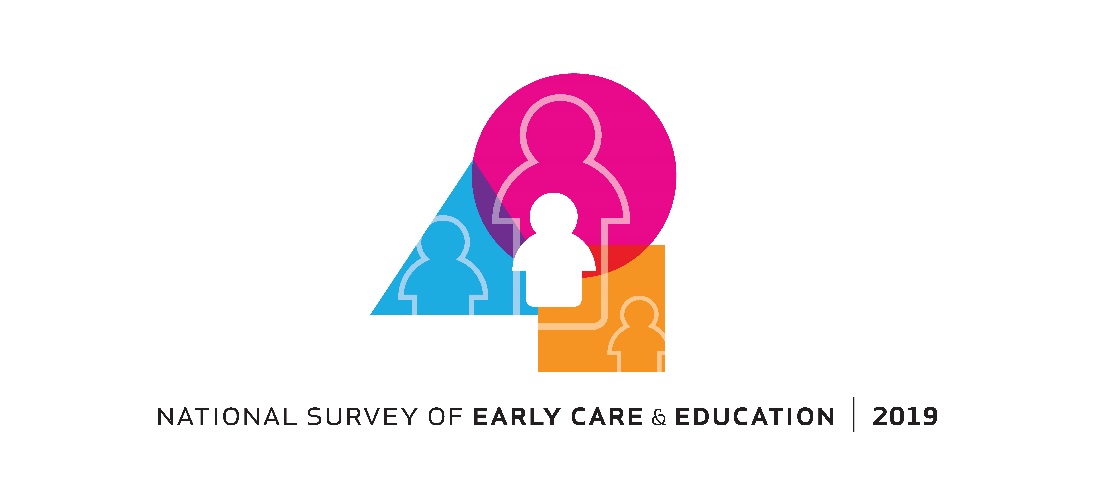 [Department of Health and Human Services, Administration for Children & Families LOGO]BROCHURE INTERIORLEFT PANEL¿Qué es la NSECE?La Encuesta Nacional de Cuidado y Educación de Edad Temprana (NSECE) está patrocinada por la Oficina de Planificación, Investigación y Evaluación dentro de la Administración para Niños y Familias (ACF), y llevada a cabo por el centro NORC de la Universidad de Chicago.En el 2012, la NSECE recopiló información vital de proveedores basados en un hogar y en centros, incluidas personas que trabajan directamente con niños en salones de clase, para crear el primer perfil nacional de servicios de cuidado y educación de edad temprana (ECE) en más de 20 años. Esta información tan necesaria ayudó a informar las decisiones de financiamiento y otras iniciativas diseñadas para mejorar el cuidado y la educación de edad temprana en todo el país. En enero del 2019, nos comunicaremos con más de 15,000 centros para recopilar información actualizada para ver cómo ha cambiado el panorama de ECE desde entonces y cómo las agencias gubernamentales podrían apoyar mejor a los maestros, auxiliares y asistentes de ECE en el salón de clase.Que es la ACF?La Administración para Niños y Familias (ACF, por sus siglas en inglés) del Departamento de Salud y Servicios Humanos de los Estados Unidos (HHS, por sus siglas en inglés), administra los programas Head Start y Child Care Development Fund (programas de subsidios para el cuidado de niños) y patrocina la investigación de ECE. La ACF está ayudando a más niños de familias de bajos ingresos a acceder a cuidado de alta calidad y apoya los esfuerzos de coordinación en múltiples programas de desarrollo de la primera infancia en todo el HHS y en todo el gobierno federal. A través de su trabajo directo y en coordinación con otros, la ACF apoya los esfuerzos por elaborar sistemas de desarrollo profesional e iniciativas de fuerza laboral para ayudar a los profesionales de ECE a lograr una mejor capacitación y educación superior, ascendiendo las escalas de carrera profesional hacia una remuneración más alta. La NSECE ayudará a la ACF en su misión general de mejorar la disponibilidad de programas de ECE de alta calidad.BROCHURE INTERIORCENTER PANEL¿Por qué es tan importante la NSECE?Con respuestas de más de 5,000 miembros del personal de salones de clase, la NSECE del 2012 creó la primera imagen nacional de las personas que trabajan directamente con los niños en salones de clase, describiendo quiénes son, sus calificaciones, su remuneración y qué los motivaba a hacer este trabajo. La información recopilada en el 2012 destacó el papel fundamental que juegan los maestros, auxiliares y asistentes en los servicios de ECE y qué tipo de desafíos enfrentan en sus trabajos. El estudio del 2012 ayudó a las agencias a entender el tipo de apoyo que necesita el personal de salones de clase para aumentar la calidad de la atención ofrecida y ha informado iniciativas para apoyar mejor a la fuerza laboral de ECE, desde programas de desarrollo profesional hasta mejores salarios y beneficios. Desde el 2012, se han introducido nuevas leyes, oportunidades de financiamiento y estándares de programas en un esfuerzo por brindar un mejor apoyo a los proveedores de centros y hacer que un cuidado de calidad sea más accesible para todas las familias. Estos cambios hacen que este sea un momento crítico para recopilar información actualizada para que podamos examinar qué impacto han tenido en los servicios de ECE en general y, en particular, en aquellos que trabajan con niños en el salón de clase.  ¿A quiénes encuestan?El estudio se centra en los proveedores y la fuerza laboral de cuidado y educación de edad temprana, así como en las familias trabajadoras que ellos apoyan. Implementaremos cuatro encuestas integradas de:Centros, escuelas y otros programas: La encuesta tomará muestras de todos los tipos de proveedores organizacionales, entre ellos proveedores exentos de licencia, los proveedores de Head Start en las escuelas, y centros preescolares con y sin fines de lucro basados ​​en la comunidad. Personal del salón de clase: Se seleccionarán maestros, asistentes de maestros o auxiliares que trabajan en salones de clase de cuidado y educación de edad temprana para proporcionar información sobre sus experiencias profesionales y actividades en dichos salones de clase. Proveedores de cuidado en el hogar: Se encuestarán a personas que brindan atención a niños menores de 13 años (que no son hijos suyos) en un entorno en el hogar. Familias con niños: Se entrevistará a los padres o tutores de niños menores de 13 años para conocer acerca de sus necesidades y uso de servicios de cuidado y educación temprana infantil.BROCHURE INTERIORRIGHT PANEL¿Por qué debería participar?
Las respuestas de su encuesta se combinarán con otras para producir una fuente de datos enriquecida que tiene el potencial de beneficiar las políticas de cuidado de niños a nivel federal, estatal y local o comunitario. Los datos recopilados en esta encuesta se usarán para:Crear una descripción completa de la variedad de personas que trabajan directamente con los niños en el salón de clase, describiendo quiénes son, sus calificaciones, su remuneración y qué los motiva a cuidar a los niños.Ayudar a desarrollar iniciativas para apoyar a los encargados del cuidado a través de cosas tales como asistencia educativa, capacitación y mejores salarios y beneficios.Entender mejor las experiencias de la fuerza laboral de cuidado y educación de edad temprana y ofrecerles oportunidades para que mejoren sus habilidades y conocimiento.